Arbeitsplan     NMS KematenVor-/Nachname: ______________________ Klasse: ___(Schüler/in)Freiwillig für Fleißige …Überprüft und besprochen mit einem Erziehungsberechtigten: Kontrollieren Sie bitte nur auf Vollständigkeit und nicht auf Richtigkeit!!!Datum: __________________Unterschrift des Erziehungsberechtigten: _______________________________________________Grammatik: Zeitformen1) Um welche Zeitform handelt es sich hier?  Marlene hat im Unterricht einen Kaugummi gekaut.      _____________________________Marlene wird im Unterricht einen Kaugummi kauen.      _____________________________Marlene kaut im Unterricht einen Kaugummi.                 _____________________________Marlene kaute im Unterricht einen Kaugummi.              _____________________________2) Übertrage die Sätze in die angegebene Zeitform!Ich esse gerne Gemüse. (Präteritum/Mitvergangenheit) _____________________________Sie kam pünktlich. (Futur/Zukunft) ______________________________________________Ihr werdet mit dem Auto fahren. (Perfekt/Vergangenheit) ____________________________________________________________________________________Das war ein schönes Spiel. (Präsens/Gegenwart) _________________________________3) Ergänze die Personalformen des Verbs „kaufen“!4) Um welche Person und Zeitform handelt es sich hier?wir haben gemurmelt: 1. P. / Plural (Mehrzahl) / Perfekt (Vergangenheit)du wirst lachen:          ____________________________________________sie sahen:                   ____________________________________________wir lügen:                    ____________________________________________5) Ergänze die unregelmäßigen Stammformen dieser Verben!GEFÜHLE!Wähle zwei menschliche Gefühle! Beispiele: Angst, Liebe, Verliebtheit, Hass, Wut, Zorn, Langeweile, Spaß, Freude, Traurigkeit, Eifersucht, Panik, ...Schreibe ein Gedicht nach diesem Schema:Welche Farbe hat das Gefühl?                   😀        😂          😍Wie schmeckt es?                                     😭                                   😨Wie riecht es?                                        😩             😢         🤢Wie sieht es aus?                                                           😕                    😘Wie hört es sich an?                                    😁                  🤣Wie fühlt es sich an?Beispiele: Angst                                                                           FreudeAngst ist schwarz.                                                       Freude ist hellgelb undSie schmeckt wie kalter Pudding und                         hat den Geschmack reifer Bananen. riecht klamm und schimmlig.                                     Freude riecht wie frisches Heu, siehtAngst sieht wie eine dunkle einsame Straße aus.       aus wie ein Garten voll bunter Blumen.Sie hat das Geräusch hallender Fußschritte.              Sie hört sich juchzend an.                  Angst macht mich panisch!                                        Freude macht Spaß!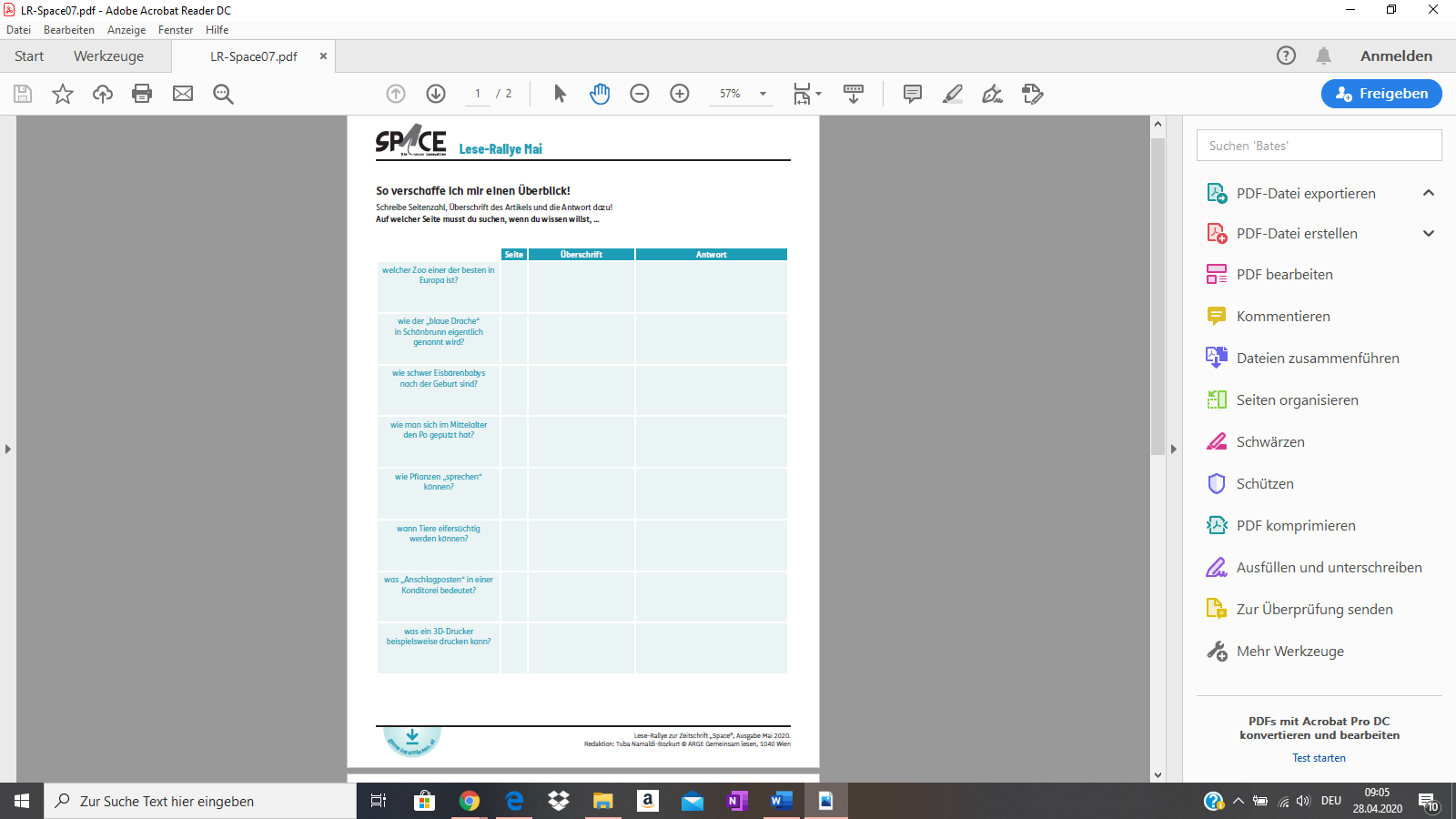 Fach:DeutschSchulwoche: 3504.05. – 08.05.2020Aufgabenstellung:Arbeitsmaterial (drücke STRG und klicke auf den Link)Erledigt am:Kontrolle der Arbeitsblätter von SW 34Kontrolle der Arbeitsblätter von SW 34Kontrolle der Arbeitsblätter von SW 34Grammatik: ZeitformenLöse die Aufgaben auf dem Arbeitsblatt!Arbeitsblatt S. 2Schreiben:Wähle zwei Gefühle und verfasse zwei kurze Gedichte (siehe Anleitung S. 3). Schreib sie auf ein DIN-A4-Blatt und gestalte es passend (Zeichnung, Bild...).Anleitung S. 3Lesen: Leserallye – durchstöbere die neue Ausgabe https://www.flipsnack.com/gemeinsamlesen/07-space/full-view.htmlRechtschreibung: das oder dass – 
BS. 125 a – d (Merktext ins SÜ-Heft übertragen); Aufgabenstellung:Link:Erledigt am:Computerübungen - Zeitformenhttps://learningapps.org/500543  https://online-lernen.levrai.de/deutsch-uebungen/grammatik_5_7/praeteritum_imperfekt/50_verben_praeteritum_uebung.htm Einzahl (Singular)Einzahl (Singular)Einzahl (Singular)Einzahl (Singular)Mehrzahl (Plural)Mehrzahl (Plural)Mehrzahl (Plural)1. Personichkaufe1. Person1. Personwir2. Persondu2. Person2. Personihr3. Personer/sie/es3. Person3. Personsie1. StammformInfinitiv (Nennform)2. StammformPräteritum (Mitverg.)3. Stammform2. Partizip (Mittelwort)(ihr) kommt(es) liegt(du) gießt(er) schwört